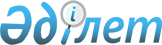 О внесении изменений в постановление Правительства Республики Казахстан от 25 мая 2017 года № 296 "Об утверждении типовых правил регулирования миграционных процессов в областях, городах республиканского значения, столице"
					
			Утративший силу
			
			
		
					Постановление Правительства Республики Казахстан от 31 марта 2021 года № 193. Утратило силу постановлением Правительства Республики Казахстан от 1 сентября 2023 года № 753.
      Сноска. Утратило силу постановлением Правительства РК от 01.09.2023 № 753 (вводится в действие после дня его первого официального опубликования).
      Правительство Республики Казахстан ПОСТАНОВЛЯЕТ:
      1. Внести в постановление Правительства Республики Казахстан от 25 мая 2017 года № 296 "Об утверждении типовых правил регулирования миграционных процессов в областях, городах республиканского значения, столице" (САПП Республики Казахстан, 2017 г., № 19, ст. 140) следующие изменения:
      в типовых правилах регулирования миграционных процессов в областях, городах республиканского значения, столице, утвержденных указанным постановлением: 
      пункт 2 изложить в следующей редакции:
      "2. В соответствии с типовыми правилами местные исполнительные органы областей, городов республиканского значения и столицы в целях обеспечения управляемости миграционных процессов и экономического роста, укрепления безопасности страны и создания условий для реализации социально-экономических прав мигрантов разрабатывают правила регулирования миграционных процессов, которые утверждаются соответствующими местными представительными органами.";
      подпункт 3) пункта 4 изложить в следующей редакции:
      "3) региональная квота приема кандасов – предельное число кандасов или кандасов и членов их семей, прибывающих для постоянного проживания в регионы, определенные Правительством Республики Казахстан, которые обеспечиваются мерами государственной поддержки, предусмотренными участникам активных мер содействия занятости в соответствии с законодательством Республики Казахстан о занятости населения.";
      пункты 6, 7 и 8 изложить в следующей редакции:
      "6. Для регулирования миграционных процессов в регионе местные исполнительные органы в уполномоченный орган по вопросам миграции населения вносят предложения, касающиеся:
      отнесения (исключения) соответствующей территории региона для расселения кандасов и переселенцев;
      увеличения (сокращения) квоты на привлечение иностранной рабочей силы, в том числе из числа этнических казахов и бывших соотечественников;
      увеличения (сокращения) региональных квот приема кандасов и переселенцев на среднесрочный период или предстоящий год.
      7. Расселение кандасов и переселенцев осуществляется в соответствии с региональными квотами приема кандасов и переселенцев в порядке, определяемом Правительством Республики Казахстан.
      8. При оттоке населения, превышающем темпы воспроизводства населения, регулирование миграционных процессов осуществляется, в том числе путем разработки мероприятий, направленных на привлечение квалифицированной рабочей силы и оказание им содействия в ускоренной социальной адаптации, профессиональное обучение и переподготовку кандасов, особенно молодежи.".
      2. Настоящее постановление вводится в действие по истечении десяти календарных дней после дня его первого официального опубликования.
					© 2012. РГП на ПХВ «Институт законодательства и правовой информации Республики Казахстан» Министерства юстиции Республики Казахстан
				
      Премьер-МинистрРеспублики Казахстан 

А. Мамин
